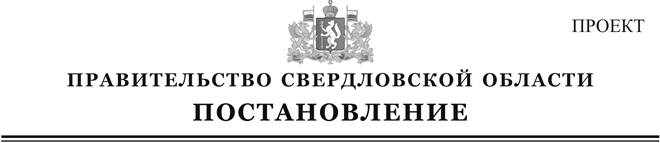 О внесении изменений в постановление Правительства Свердловской области от 29.01.2016 № 59-ПП «О внесении изменений в отдельные постановления Правительства Свердловской области»В соответствии со статьей 101 Областного закона от 10 марта 1999 года № 4-ОЗ «О правовых актах в Свердловской области», в целях приведения в соответствие законодательству Российской Федерации Правительство Свердловской областиПОСТАНОВЛЯЕТ:1. Внести в постановление Правительства Свердловской области от 29.01.2016 № 59-ПП «О внесении изменений в отдельные постановления Правительства Свердловской области» («Областная газета», 2016, 04 февраля, № 19) с изменением, внесенным постановлениями Правительства Свердловской области от 31.05.2016 № 375-ПП, следующее изменение:в подпункте 1 пункта 3 слова «тепловую энергию,» исключить.2. Контроль за исполнением настоящего постановления возложить на Заместителя Губернатора Свердловской области, члена Правительства Свердловской области П.В. Крекова.2. Настоящее постановление опубликовать на «Официальном интернет-портале правовой информации Свердловской области» (www.pravo.gov66.ru).Губернатор Свердловской области	Е.В. КуйвашевПОЯСНИТЕЛЬНАЯ ЗАПИСКАк проекту постановления Правительства Свердловской областиО внесении изменений в постановление Правительства Свердловской области от 29.01.2016 № 59-ПП «О внесении изменений в отдельные постановления Правительства Свердловской области»1. Состояние законодательства в данной сфере Предоставление мер социальной поддержки по частичной компенсации расходов на оплату жилого помещения и коммунальных услуг отдельным категориям граждан, оказание мер социальной поддержки которым относится к ведению субъекта Российской Федерации, а также отдельным категориям работников бюджетной сферы в поселках городского типа, рабочих поселках и сельских населенных пунктах, расположенных на территории Свердловской области, и пенсионерам из их числа, осуществляется в соответствии с нормами Жилищного кодекса Российской Федерации, законами Свердловской области:от 22 июля 1997 года № 43-ОЗ «О культурной деятельности на территории Свердловской области»;от 25 ноября 2004 года № 190-ОЗ «О социальной поддержке ветеранов в Свердловской области»;от 25 ноября 2004 года № 191-ОЗ «О социальной поддержке реабилитированных лиц и лиц, признанных пострадавшими от политических репрессий, в Свердловской области»;от 14 июня 2005 года № 57-ОЗ «О социальной поддержке работников государственных учреждений Свердловской области, входящих в систему государственной ветеринарной службы Российской Федерации»;от 15 июля 2005 года № 78-ОЗ «О социальной защите граждан, проживающих на территории Свердловской области, получивших увечье или заболевание, не повлекшие инвалидности, при прохождении военной службы или службы в органах внутренних дел Российской Федерации в период действия чрезвычайного положения либо вооруженного конфликта»;от 15 июля 2005 года № 91-ОЗ «О почетном звании Свердловской области «Почетный гражданин Свердловской области»;от 23 декабря 2005 года № 123-ОЗ «О знаке отличия Свердловской области «За заслуги перед Свердловской областью»;от 19 ноября 2008 года № 105-ОЗ «О наделении органов местного самоуправления муниципальных образований, расположенных на территории Свердловской области, государственным полномочием Свердловской области по предоставлению отдельным категориям граждан компенсаций расходов на оплату жилого помещения и коммунальных услуг»;от 24 апреля 2009 года № 26-ОЗ «О порядке предоставления меры социальной поддержки по полной или частичной компенсации расходов на оплату жилого помещения и коммунальных услуг, установленной законами Свердловской области»;от 20 ноября 2009 года № 100-ОЗ «О социальной поддержке многодетных семей в Свердловской области»; от 21 ноября 2012 года № 91-ОЗ «Об охране здоровья граждан в Свердловской области»;от 15.07.2013 № 78-ОЗ № «Об образовании в Свердловской области»;от 03.12.2014 № 108-ОЗ «О социальном обслуживании граждан в Свердловской области»;Постановлением Правительства Свердловской области от 29.10.2009 № 1556-ПП «О порядке рассмотрения заявлений о частичной компенсации расходов на оплату жилого помещения и коммунальных услуг и выплаты этих компенсаций отдельным категориям граждан, оказание мер социальной поддержки которым относится к ведению субъекта Российской Федерации» (далее – постановление Правительства № 1556-ПП) утверждены Нормы площади жилого помещения и нормативы потребления коммунальных услуг, в пределах которых предоставляются компенсации расходов на оплату жилого помещения и коммунальных услуг отдельным категориям граждан, оказание мер социальной поддержки которым относится к ведению субъекта Российской Федерации.Постановлением Правительства Свердловской области от 29.10.2009 № 1558-ПП «О порядке рассмотрения заявлений о полной или частичной компенсации расходов на оплату жилого помещения и коммунальных услуг и выплаты этих компенсаций отдельным категориям работников бюджетной сферы в поселках городского типа, рабочих поселках и сельских населенных пунктах, расположенных на территории Свердловской области, и пенсионерам из их числа» (далее – постановление Правительства № 1558-ПП) утверждены Нормы площади жилого помещения и нормативы потребления коммунальных услуг, в пределах которых предоставляются компенсации расходов на оплату жилого помещения и коммунальных услуг отдельным категориям работников бюджетной сферы в поселках городского типа, рабочих поселках и сельских населенных пунктах, расположенных на территории Свердловской области, и пенсионерам из их числа.2. Обоснование необходимости принятия проекта постановленияВ соответствии со статьей 14 Закона Свердловской области 
от 04 ноября 1995 года № 31-ОЗ «О Правительстве Свердловской области» Правительство Свердловской области организует осуществление социальной поддержки ветеранов труда, лиц, проработавших в тылу в период Великой Отечественной войны 1941 - 1945 годов.В соответствии с Законом Свердловской области от 19 ноября 2008 года № 105-ОЗ «О наделении органов местного самоуправления муниципальных образований, расположенных на территории Свердловской области, государственным полномочием Свердловской области по предоставлению отдельным категориям граждан компенсаций расходов на оплату жилого помещения и коммунальных услуг» органы местного самоуправления, наделенные государственными полномочиями по предоставлению компенсаций расходов га оплату жилого помещения и коммунальных услуг, осуществляют назначение и выплату компенсаций расходов на оплату жилого помещения и коммунальных услуг гражданам, имеющим в соответствии с законодательством Свердловской области право на компенсацию расходов на оплату жилого помещения и коммунальных услуг, в порядке, установленном Правительством Свердловской области.Кроме того, Федеральным законом от 03 июля 2016 года № 267-ФЗ «О внесении изменений в Жилищный кодекс Российской Федерации» внесено изменение в статью 154 Жилищного кодекса Российской Федерации, согласно которой из платы за содержание жилого помещения исключена плата за тепловую энергию, потребляемую при содержании общего имущества в многоквартирном доме.В целях приведения в соответствие законодательству Российской Федерации необходимо внести изменение в подпункт 1 пункта 3 постановления Правительства Свердловской области от 29.01.2016 № 59-ПП «О внесении изменений в отдельные постановления Правительства Свердловской области», исключив слова «тепловую энергию,». 3. Прогноз социально-экономических и иных последствий реализации проекта постановленияРазработка данного проекта постановления не повлечет ущемления прав отдельных категорий граждан на предоставление им компенсации расходов на оплату жилого помещения и коммунальных услуг.4. Финансово-экономическое обоснование проекта постановленияДля реализации данного проекта дополнительные средства областного бюджета не потребуются.5. Сведения о подготовке проекта постановления с учетом методики проведения антикоррупционной экспертизы.Проект постановления подготовлен с учетом методики проведения антикоррупционной экспертизы нормативных правовых актов и проектов нормативных правовых актов, утвержденной постановлением Правительства Российской Федерации от 26.02.2010 № 96 «Об антикоррупционной экспертизе нормативных правовых актов и проектов нормативных правовых актов». 6. Сведения о подготовке проекта постановления с учетом процедур, установленных правовыми актами, регламентирующими предмет регулирования проекта правового акта Процедур, установленных правовыми актами, регламентирующими предмет регулирования проекта постановления, не предусмотрено.7. Предложения по подготовке и принятию правовых актов Правительства Свердловской области, необходимых для реализации принимаемого проекта постановленияДля реализации проекта принятие иных правовых актов Правительства Свердловской области не требуется.Министр социальной политикиСвердловской области	А.В. Злоказов